STUDENTS TRAVEL AND 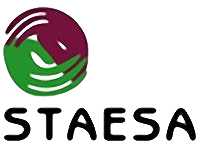 EXPOSURE SOLIDARITY AFRICA Preferred: Age:Gender:  Type of Placement:VOLUNTEERING WITH www.staesavolunteers.org YOU ARE ALSO CONTRIBUTING FINANCIALLY  TO  PROJECTS SUCH US CANCER ASSOCIATION.Please send the completed application form together with a resume and a Cover Letter (letter of motivation) tostaesa.volunteers@gmail.comPersonal DataMiddle NameAddress  Line 1Address Line 2City, State/Province, CountryZip codePhone NumberAlternative Phone NumberDate of Birth (mm/dd/yr)NationalityMarital StatusE-mailPlace of BirthPassport NumberOccupationEmployer/SchoolSexual OrientationStraightGay/LesbianBisexualI prefer not to answer14. Two Emergency Contacts (name, relation, address, telephone, e-mail)Name	RelationshipAddressAddress Line 1Address Line 2City, State/Province, CountryZip codePhone NumberAlternative Phone NumberE-mailName	RelationshipAddressAddress Line 1Address Line 2City, State/Province, CountryZip codePhone NumberAlternative Phone NumberE-mailDesired Program and Date	Volunteer Placement	One-week round trip	Internship Placement	                   Mini Adventure                       Group Placement/Work Camp                  Combo placement               Free Internship/Fund-raised project           Free family program/fund-raised project    Gap yearLanguage Course	English	Traditional Language	FrenchSupplementary programs (language, tours etc.) should be done preferably at which period of stay:               Length of stay in weeks: For which of these countries are you applying? Please select in the order of preference (1, 2, 3, etc.)	South Africa	Ghana	 Togo	Benin	         Malawi         Tanzania               Botswana	 	Uganda	 Senegal	         Kenya	 Zambia	      Cameroon             Namibia	           Lesotho Swaziland	 Have you been to one of the countries before?	Yes	No	Which? What position are you applying for? Please rank your choices (1=First). Leave blank on those not interested. Simple Volunteer   Simple Intern   Program Assistant Project Manager    Researcher  Professional Other:Taking into account your educational background and your interests, please indicate up to five preferred placement areas. (1 is your most preferred) Agriculture/Farming	Economics/Finance	 Social Work 	 Women EmpowermentTeaching/Assisting In Schools Pre-School (1-5 Years)	Primary (6-12 Years)	Junior (13-15 Years)	 Senior (16-19 Years)Please, state in your own words which working placement you desire and what work you plan to        accomplish there.Would you prefer working in a rural or urban setting? Prefer Urban Prefer RuralPrefer Urban, but rural is fine.Prefer Rural, but urban is fine. No PreferenceHow much supervision would you like?MUCH:  I would like to learn by working closely with a mentorSOME: I need some guidance, but I prefer to work independently once I am shown what to do. LITTLE: I prefer to work independently with very minimal guidance.Which type of organization do you prefer to work in? Non-Governmental Organization (NGO) National Governmental OrganizationReligious /Church Organization  Business/CompanyNo PreferenceWould you prefer to work in an expatriate or indigenous organization? I definitely want an indigenous organization. I definitely want an expatriate organization.I prefer an indigenous organization I prefer an expatriate organization.No Preference 24. Would you prefer to work in a large or small organization? I definitely want a small organization. I definitely want a large organization.I prefer a small organization. I prefer a large organization.No PreferenceAccommodation25. Please indicate from the following types of living situations in which you would prefer to be placed:I want to live with a host family I will find my own housing.I want to live with a hostel.Host Family 	 I want to eat what they cooked.	I want to use their kitchen and cook for myself.Do you smoke?NoYesDo you have special dietary requirements? Please indicate.NoVegetarianIf Other, please specify:Do you have allergies /handicaps? If yes, please indicate what kind?YesNoDo you have any other preferences regarding your placement, accommodation, host family, etc?Please describe your educational background/training (Major, School/College, Years, Degree)Do you have any previous or current work experience? (Firm, position, responsibilities, dates, location)What is your native tongue?Do you speak any foreign languages? At what level?What are your hobbies?Have you had any international experiences, study, travel, or work? If so, please give details.Do you have any current or previous involvement in voluntary or social work? If so, please give details.Do you have a driver’s license? YesNoIf so, would you drive in a foreign country?YesNoWhat other skills do you have that could be beneficial for your stay? (arts, computer, research, handicraft) Where/How did you hear about us?Google/Search Friend-Name:Internet Forum OtherAny additional comments you desire to include:Click here to insert a photo of yourself1. First NameLast Name2. SexMaleFemaleBeginningApproximate date of arrival EndNo preference  Other suggestions: Wildlife/Conservation	 Business Administration/Management Physically DisabledEcology/Environment	Small Business/Micro-CreditingMentally healthRecycling	Marketing/Promotion/Advertising IndustryHuman RightsForestry/tree planting	Communications/Media Journalism Family Planning Development	Water/Sanitation	 Food/NutritionComputer/Informatics	 Maternal Child HealthHIV/AIDSNatural Sciences Hospital with medical background	LawOrphanageData Collection/Statistics	 Ecotourism	Hospital, no medical background Technologies/Engineering	Children (Ages 1-12)	Youth (Ages 13-20)	OtherData Collection/Statistics	 Ecotourism	Hospital, no medical background Technologies/Engineering	Children (Ages 1-12)	Youth (Ages 13-20)	Other